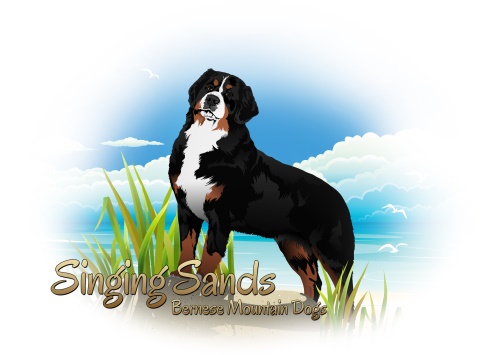 Health and Registration RecordPuppy’s Call Name______________________Puppy’s Registered Name___________________________________________________Puppy’s Registration Number______________________Puppy’s Dam_____________________________________________________________Dam’s Registration Number_______________________Puppy’s Sire______________________________________________________________Sire’s Registration Number________________________AKC Litter Registration Number__________________    Total pups in Litter______________Microchip Type__________________              Microchip Number_____________________Birth Date______________________               Sex_______         BG ID__________________Breeder Contact InfoName Andrea Carlson DVMAddress 2302 Ade AveCity Valparaiso        State INZip Code 46383 Cell Phone 219-617-0882Email Address bernervet@gmail.comYour Berner Puppy has received the following Vaccines and veterinary services:Veterinary Wellness Exam                                                                         Fecal and DewormingDates_________________                                   Dates and Medication_____________________          _________________                                                                          ______________________          _________________                                                                          ______________________         _________________                                                                           ______________________         __________________                                                                         ______________________Vaccines                                                                     Dewclaws RemovedDates __________________					 ______________________________           __________________           __________________                                    Next recommended Veterinary Check-ups            __________________                                  _____________________________________                         __________________                                  _____________________________________Weight Data                                                               _____________________________________Birth Weight_____________                                   _____________________________________Current Weight___________                                  _____________________________________                                                                                      _____________________________________    Comments/Special Instructions                           _____________________________________                                                                                       _____________________________________                                                                                       _____________________________________Breeder’s RecommendationsProper veterinary care shall be required for the entire life of the Berner.  The Breeder considers working with your veterinarian a critical partnership in raising and maintaining a healthy Berner.  If your vet should have any questions, please have them contact me at my office 219-942-0909 Southlake Animal Hospital.Vaccines Berners should not be over-vaccinated as they are prone to Immune mediated diseases and cancerThis puppy may not have received a vaccine before leaving us.  The dam had vaccine titers done prior to whelping along with a nomograph to determine when her maternal antibodies passed to her pups will have dissipated and no longer be capable of interfering with pup vaccination. The titer and normograph are included with your puppy go home pack. 1 year Rabies should be given after 6 months of age and then boostered 1 year later with a 3 Year Rabies vaccine, preferably thermerosal free such as Merial Imrab TF3.  3 year Distemper/Parvo should be given the following year after the initial puppy series or a titer done to check for immunity.   Lepto (only) vaccine every 12 months IF NEEDED , Bordetella (kennel cough) intranasal every 6-12 months IF NEEDEDNO LYME VACCINE EVER! No Flu vaccine unless absolutely needed for boarding or grooming.Vaccines such as Distemper/ parvo and rabies should be given 3 weeks apart always.Heartworm Prevention Heartgard every 6 weeks spring through fall Fecal Schedule stool sample should be checked for parasites with initial puppy vaccines and annually thereafter. We do not recommend preventative deworming.Flea and Tick Prevention Nexgard chewable or natural topical such as Alzoo monthly May- Nov as needed Supplements super snouts joint supplement starting at 3 months of age		Probiotic with digestive enzymes- preferably kefir or raw goats milk		Fatty acid supplement- Grizzly fish oil or canned sardines in water                           Multivitamin is NOT needed                           Calcium should never be given to a large breed puppyDental Care    Elk or moose antlers split, Whimzees, raw or smoked knuckle bones,  and raw marrow bones (all bones should be big enough to prevent the puppy from closing its mouth when biting down-this prevents teeth fractures if the dog cannot completely close its mouth when chewing on a bone), dehydrated duck necks, chicken feet, bully sticksBlood Tests Heartworm test annually, wellness labs starting at 4 years of ageSpay/ Neuter not recommended but best after 2 years of age, see contract and puppy pack binder for more informationGenetic Testing  OFA Hips and elbow x-rays required between the ages of 24-27 months                              Eyes, heart, vWD, and DM recommendedGrooming weekly brushing	       Nail trim, ear cleaning, and bath every 6-8 weeks but no more than monthlyGrooming Supplies Earthbath Shampoo                                     Slicker brush, Wide tooth Comb, Rake, Straight Scissors, Miller Forge Nail   					trimmersDiet This Berner shall be fed a high quality pet food its entire life with meat as the first ingredient, no corn, soy, or wheat products and naturally preserved.     This Berner has been raised on a diet of raw meat, organ, and bones. Your puppy should be fed ½ cup three times per day or ½# (8oz) of raw three times per day until it is 6 months of age then go to twice daily feedings.  Your pup will require more or less food each feeding as it continues to grow.  We have been gving them Freeze dried  treats before bed and when going into their crates.  We recommend that the puppies rest for a half hour afer eating to prevent the risk of bloat. Do not add water to kibble.  Your pup should have free access to water at all times except at night or when crated, then just a small amount. We recommend adding whole fresh foods, proteins, veggies and fruit- NO carbs,  to your pets diet whenever possible.  If Buyer chooses to continue feeding a raw diet, Buyer must educate him/herself on raw feeding and consult the Breeder for recommendations on resources and references as an unbalanced raw diet is more harmful than a balanced kibble diet.  We recommend the following commercial balanced raw diets: Raw Bistro Bison, Chicken, or Turkey, Darwins Beef or Duck, Small Batch, Answers, Northwest Naturals  and ideally a mixture of all of these.     Calcium supplements should never be given to a growing large breed puppy.  The Berner should never be over- fed and should be lean at all times.   This means that yo should be able to feel the ribs and spine but not see them and that the Berner has a definite waistline or indentation after the ribs and before the hips.  Additional information on diet and vaccines is attached.Exercise The only permissible form of exercise for a Berner until at least 6 months of age is free running and play.  This means the Berner should not have forced exercise like jogging or long periods of running.  The Berner should be able to rest when tired and won’t be able to do this if attached to a leash at a person’s side. The Berner can go for short walks (15-20 Minutes) after 4 months of age and gradually increase the distance as the Berner gets older.  The Berner should not be raised exclusively on slippery floors.  Nor should the Berner participate in any sort of jumping or jarring activities such as agility training until the age of 24 months. Puppy or intro agility classes are acceptable as long as the puppy doesn’t participate in jumps, A-Frames, and drilling work. Draft training should be started after 15 months of age and no weight added until after 22 months of age.